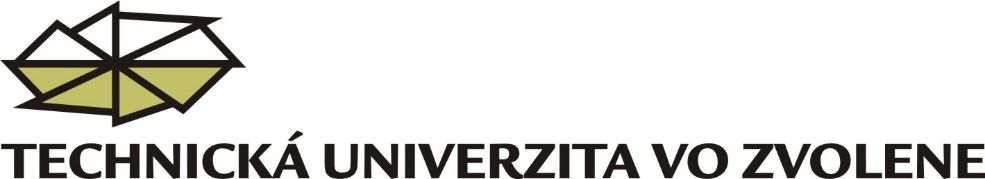 T. G. Masaryka 24, 960 01 Zvolenpozvánkana kurz bezpečnostných technikovPonúkame   Vám   možnosť   prihlásiť   sa do kurzu    bezpečnostných   technikov  v obdobíod 07. októbra  2022 do 17. decembra 2022. Priloženú návratku prosím zašlite obratom na adresu:Ing. Božena Sliacka, PhD., Technická univerzita vo Zvolene, T.G.Masaryka 24, 960 01 Zvolen, aleboe –mailom na adresu: bozena.sliacka@tuzvo.skRozsah kurzu:		176 hodínTermín konania kurzu: 07. 10. 2022 –17. 12. 2022			 vždy v dvojdňových cykloch, v piatok a v sobotu á 8 hod., alebo dohodou  na prvom stretnutí.Začiatok		 07.10. 2022 o 8,00 hod.Miesto konania: 	Technická   univerzita vo Zvolene, T. G. Masaryka 24, 960 01 Zvolen;   	 učebňa L 5a, prízemie (budova Knižnice SLDK TU Zvolen). Lektori: 		 podľa schváleného projektu.Účastníci kurzu:záujemcovia zvonka, zamestnanci TU vo Zvolene;	študenti TU vo Zvolene a študenti iných VŠ SR všetkých foriem štúdia, príbuzného študijného programu v internej a externej  forme  a doktorandi v štúdiu.Cena kurzu: 		záujemcovia zvonka, zamestnanci TU vo Zvolene	520,00 EUR (aj formou dvoch splátok)študenti TU vo Zvolene a študenti iných VŠ SR       všetkých foriem štúdia, príbuzného študijného       programu 3.až 5 ročníka v internej a externej        forme  a doktorandi v štúdiu                                              470,00 EUR (aj formou dvoch splátok)účastníci kurzu, ktorí chcú vystaviť za kurz faktúru sú povinní túto skutočnosť nahlásiť VOPRED Ing. Sliackej, PhD. spolu s fakturačnými údajmi!!! - /po zaplatení poplatku za kurz už FA nevystavíme/Bankové spojenie:      Technická univerzita vo Zvolene		            T. G. Masaryka 24, 960 53 Zvolen            IBAN: SK45 8180 0000 0070 0006 6060
            SWIFT: SPSRSKBAXXX                                      Banka: Štátna pokladnica Bratislava	                         Variabilný symbol: 23000                                      IČO: 00397440                                      DIČ: 2020474808	    Platbu uhradiť po prvej účasti na kurze BT, najneskôr do 30. 10. 2022Poznámka:		Kurz sa otvára podľa záujmu.Podmienky prihlásenia sa na kurz:účastník musí mať ukončené minimálne úplné  stredné, respektíve úplné stredné odborné vzdelanie. Kópiu maturitného vysvedčenia resp. vyššieho vzdelania bez overenia na matrike doložiť k prihláške.Zameranie kurzu:kurz je zameraný na zvládnutie širokého rozsahu platnej legislatívy súvisiacej s preberanou problematikou a jej aplikáciou na konkrétne pracovné postupy a pracovné podmienky pre všetky rezorty národného hospodárstva.V priebehu kurzu sa naučíte:preverovať a kontrolovať dodržiavanie bezpečnostných predpisov, používanie ochranných zariadení, prostriedkov a pomôcok na pracoviskách;vypracovať interné predpisy BOZP v súlade s platnou legislatívou, sledovať dodržiavanie právnych predpisov BOZP a aktualizovať dokumentáciu BOZP;koordinovať a vykonávať vstupné a periodické školenia BOZP a OPP;vykonávať poradenskú činnosť z predpisov BOZP pre zamestnávateľa a ostatných vedúcich zamestnancov;hodnotiť riziká na pracovisku a vytvárať bezpečné pracovné postupy;vyšetrovať pracovné úrazy a navrhovať nápravné a preventívne opatrenia;koordinovať odborné prehliadky a odborné skúšky technických zariadení;spolupracovať pri jednaniach s kontrolnými a inšpekčnými orgánmi vykonávajúcimi štátny dozor na bezpečnosť a ochranu zdravia pri práci;Absolvovaním kurzu získate:odbornú spôsobilosť v danej oblastiteoretické a praktické vedomosti, ktoré budete vedieť uplatniť v praxikompletnú prípravu na profesionálne vykonávanie práce bezpečnostného technikapotvrdenie o absolvovaní AKREDITOVANÉHO kurzu: Osvedčenie bezpečnostného technika – s celoštátnou platnosťou.V prípade Vášho záujmu prosíme priloženú návratku vyplniť a obratom zaslať na adresu: Ing. Božena Sliacka, PhD., Technická univerzita vo Zvolene, T.G.Masaryka 24, 960 01 Zvolen,prihlášku potvrdenú  lekárom priniesť v priebehu kurzu.Kontakt: 0908604134, alebo e-mail: bozena.sliacka@tuzvo.sk      Tešíme sa na Vašu účasť a ostávame s pozdravom								      Ing. Božena Sliacka, PhD.								         odborný garant kurzuVo Zvolene, 22. 09. 2022Príloha: Prihláška              NávratkaT. G. Masaryka 24, 960 01 Zvolenprihláškana kurz bezpečnostných technikovTitul, meno, priezvisko: ...............................................................................................................................Dátum a miesto narodenia: ........................................................................................................................Číslo občianskeho preukazu: .....................................................................................................................Adresa bydliska, PSČ: ...............................................................................................................................Kontaktné telefónne číslo: ..................................................... M: ...............................................................E – mail: .....................................................................................................................................................Zamestnávateľ: ..........................................................................................................................................resp. študent – fakulta, ročník: ..................................................................................................................IČO: ................................................................................ IČ DPH: .............................................................DIČ: ................................................................................ telefón: ...............................................................V ...................................................... dňa: ..........................................                                                                                                 ................................................................                                                                                                                 podpis žiadateľa                                                                                       ..............................................................................                                                                                        pečiatka s podpis organizácie (zamestnávateľa)Prihlásený je duševne a fyzicky spôsobilý pre výkon činnosti bezpečnostného technika.V...................................... dňa: ..............................                                                                                              .........................................................                                                                                                        pečiatka a podpis lekáraT. G. Masaryka 24, 960 01 ZvolenNávratkaMeno priezvisko, titul:  .........................................................................................nar.: ................................... bytom: .......................................................................prihlasujem sa do kurzu bezpečnostných technikov v určenom termíne od 07. októbra  2022 do 17. decembra 2022 za stanovených podmienok.e – mail: ............................................................. M: .............................................Dátum: ...................................................    Podpis: ...............................................